莒光國小行政網站使用手冊資訊服務入口登入業務網站行政網站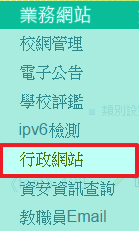 3.使用行政網站前，請跟教務主任申請一個新的網站網站管理編輯網站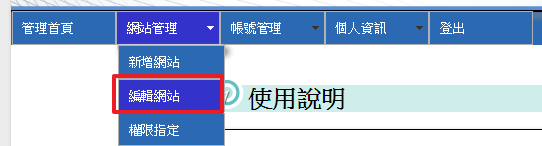 4.選擇網站編輯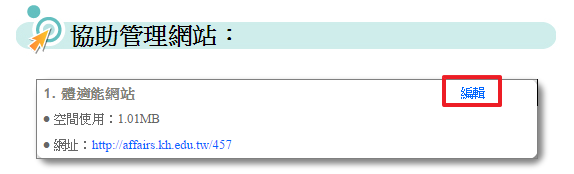 5.依序編輯基本資料、功能選單及佈景主題與音樂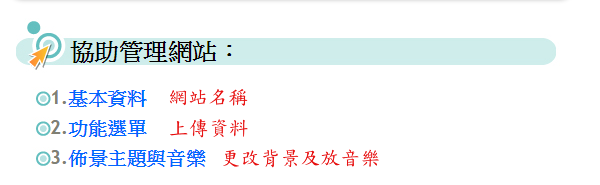 6.功能選單新增分類新增選單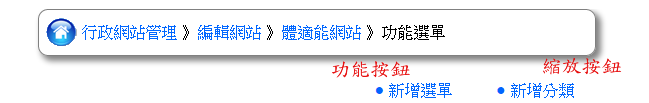 7. 選單名稱自取選取適合的選單類型選取適合的選單分類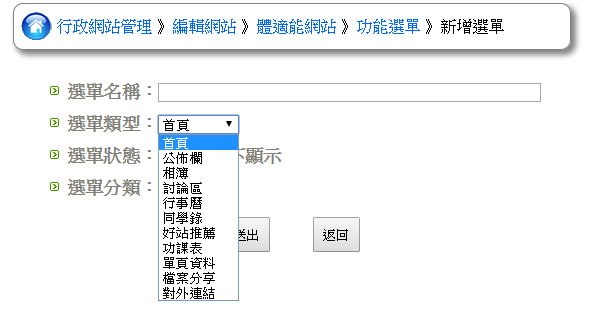 